Fall 2024 Admissions Timeline*Below are the application open, close, and offer release dates. These dates are for students who are applying during the 2023-2024 school year for admission in the 2024-2025 school year.*Please note: These dates are subject to change. Any changes will be announced and communicated directly to families. Sign up for updates here(Open external link).3-K AdmissionsWednesday, January 10, 2024: 3-K Application OpensFriday, March 1, 2024: 3-K Application ClosesThursday, May 16, 2024: 3-K Offer ReleaseDuring the application period, families can apply one of two ways:Online with MySchools(Open external link). Apply online in English, Arabic, Bengali/Bangla, Chinese, Haitian Creole, French, Korean, Russian, Spanish, or Urdu.By phone at 718-935-2009. Interpretation services are available in more than 200 languages for over-the-phone applications. You can ask questions and request information about admissions in any language when you call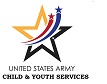 